ПРЕАМБУЛАMOD	MEX/20/1#108971		Полностью признавая за кажд  суверенное право регламентировать свою электросвязь, положения настоящего Регламента дополняют Международн  электросвязи и имеют целью выполнение задач Международного союза электросвязи в деле содействия развитию служб электросвязи, их наиболее эффективного использования и обеспечения гармоничного развития средств электросвязи во всемирном масштабе.Основания:	Администрация Мексики считает уместным согласовать этот текст с Преамбулой к Уставу МСЭ согласно межамериканскому предложению 10 (IAP 10), представленному в Документе 10.СТАТЬЯ 1Цель и область применения РегламентаMOD	MEX/20/2#108992	1.1	a)	Настоящий Регламент устанавливает общие принципы, касающиеся создания и эксплуатации международных служб электросвязи, предоставляемых населению, а также основных международных средств передачи электросвязи, используемых для обеспечения таких служб.Основания:	Согласно определениям, содержащимся в Приложении к Уставу, "администрация" – это правительственное учреждение или служба, ответственная за выполнение обязательств, принятых в Административных регламентах, поэтому указанный текст следует исключить.MOD	MEX/20/3#109043		b)	Настоящий Регламент в Статье 9 признает право Членов разрешать заключение специальных соглашений.Основания:	Администрация Мексики считает уместным на систематической основе заменять термин "Члены" термином "Государства-Члены" в целях согласования терминологии с терминологией Устава МСЭ; таким образом, в пункт 1.1 b) следует внести поправки, как это предложено во вкладе СИТЕЛ IAP 13.NOC	MEX/20/44	1.2	В настоящем регламенте термин "население" используется как общее понятие, включая само население, а также правительственные и юридические организации.Основания:	Представляется, что это положение все еще действительно, и поэтому его следует оставить без изменений; Мексика поддерживает предложение СИТЕЛ IAP 14.NOC	MEX/20/55	1.3	Настоящий Регламент разработан с целью облегчения глобального взаимосоединения и взаимодействия средств электросвязи и содействия гармоничному развитию и эффективной эксплуатации технических средств, а также эффективности, полезности и доступности международных служб электросвязи для населения.Основания:	Представляется, что это положение все еще действительно, и поэтому его следует оставить без изменений; Мексика поддерживает предложение СИТЕЛ IAP 15.MOD	MEX/20/6#104306	1.4	Ссылки в настоящем Регламенте на Рекомендации и Инструкции  никоим образом не означают, что эти Рекомендации и Инструкции имеют такой же юридический статус, как и сам Регламент.Основания:	Администрация Мексики считает уместным на систематической основе заменять термин "МККТТ" термином "МСЭ-Т" и поэтому поддерживает предложение IAP 16.MOD	MEX/20/77	1.5	В рамках настоящего Регламента создание и эксплуатация международных служб электросвязи осуществляются на каждой связи по взаимному соглашению между .Основания:	Для согласования этого термина с определениями, используемыми в Уставе МСЭ, и для отражения текущей ситуации, когда большинство поставщиков услуг электросвязи являются частными компаниями.MOD	MEX/20/88	1.6	Применяя принципы настоящего Регламента, администрации* должны соблюдать, насколько это практически возможно, соответствующие Рекомендации .Основания:	Администрация Мексики считает уместным на систематической основе заменять термин "МККТТ" термином "МСЭ-Т" и поэтому поддерживает предложение IAP 17.MOD	MEX/20/9#109279	1.7	a)	Настоящий Регламент признает за каждым Членом, в зависимости от его национального законодательства и если он так решит, право потребовать, чтобы эксплуатационные организации, которые действуют на его территории и обеспечивают населению международную службу электросвязи, были уполномочены на это Членом.Основания:	Для согласования этих терминов с Уставом МСЭ и с текущей ситуацией в секторе электросвязи.MOD	MEX/20/10#1092810		b)	Заинтересованн Член поощряет, когда это необходимо, применение соответствующих Рекомендаций  теми, кто обеспечивает службу.Основания:	Администрация Мексики считает уместным на систематической основе заменять термин "МККТТ" термином "МСЭ-Т".SUP	MEX/20/11#1093311	Основания:	Согласно Уставу МСЭ, Государства-Члены отвечают за обеспечение выполнения основополагающих документов МСЭ; поэтому данный текст не требуется.MOD	MEX/20/1212	1.8	Настоящий Регламент должен применяться независимо от используемых средств передачи.Основания:	Сферы применения Регламента радиосвязи и Регламента международной электросвязи четко определены, и существующую формулировку можно было бы понимать как означающую, что уровень Регламент радиосвязи выше уровня РМЭ. Следует отметить, что в Статье 4 Устава МСЭ приводится иерархия документов, при этом Административные регламенты находятся на одном и том же уровне, после Устава и Конвенции МСЭ.СТАТЬЯ 2ОпределенияMOD	MEX/20/1313		Для целей настоящего Регламента будут применяться приведенные ниже определения.Основания:	В этом тексте достаточно ясно указывается, что данные определения применяются к РМЭ.SUP	MEX/20/14#1094014	Основания:	Администрация Мексики считает, что в определения, содержащиеся в Уставе и/или Конвенции МСЭ, изменения должна вносить полномочная конференция; поэтому, чтобы не допускать возможных различий между основными текстами документов МСЭ, представляется уместным исключить определение "электросвязь".SUP	MEX/20/15#1094515	Основания:	Администрация Мексики считает, что в определения, содержащиеся в Уставе и/или Конвенции МСЭ, изменения должна вносить полномочная конференция; поэтому, чтобы не допускать возможных различий между основными текстами документов МСЭ, представляется уместным исключить определение "международная служба электросвязи".SUP	MEX/20/16#1094916	Основания:	Администрация Мексики считает, что в определения, содержащиеся в Уставе и/или Конвенции МСЭ, изменения должна вносить полномочная конференция; поэтому, чтобы не допускать возможных различий между основными текстами документов МСЭ, представляется уместным исключить определение "правительственная электросвязь".SUP	MEX/20/17#1095117	Основания:	Администрация Мексики считает, что в определения, содержащиеся в Уставе и/или Конвенции МСЭ, изменения должна вносить полномочная конференция; поэтому, чтобы не допускать возможных различий между основными текстами документов МСЭ, представляется уместным исключить определение "служебная электросвязь".SUP	MEX/20/18#1141918	SUP	MEX/20/19#1191819	Основания:	Это положение считается устаревшим.SUP	MEX/20/20#1191920	MOD	MEX/20/21#1095621	2.6	Международный путь направления: Технические средства и сооружения, расположенные в различных странах и используемые для  нагрузки электросвязи между двумя международными оконечными станциями или  электросвязи.Основания:	Для пояснения этого определения.SUP	MEX/20/22#1192122	SUP	MEX/20/23#1192223	SUP	MEX/20/24#1192324	Основания:	Это положение считается устаревшим.MOD	MEX/20/2525	2.8	Распределяемая такса: Такса, устанавливаемая на данной связи по согласованию между  и используемая для выставления международных счетов.Основания:	Представляется, что это положение все еще действительно, при условии обновления термина "признанные эксплуатационные организации".SUP	MEX/20/26#1096426	Основания:	Это положение считается устаревшим.SUP	MEX/20/27#1096627	Основания:	Это положение считается устаревшим.ADD	MEX/20/28#1098527H	2.21	Идентификация исходящего вызова: Идентификация исходящего вызова – это услуга, с помощью которой сторона, завершающая вызов, должна иметь возможность приема информации идентификации, с тем чтобы идентифицировать происхождение связи.Основания:	Считается важным наличие данных по идентификации происхождения вызова.СТАТЬЯ 3Международная сетьMOD	MEX/20/2928	3.1	Член должны сотрудничсоздани, эксплуатации и техническом обслуживани международной сети для обеспечения удовлетворительного качества обслуживания.Основания:	Для обновления.MOD	MEX/20/3029	3.2	 должны достаточны электросвязи для удовлетворения требований и потребностей международных служб электросвязи.Основания:	Для обновления терминов в соответствии с Уставом и для пояснения текста.MOD	MEX/20/3130	3.3	По взаимному соглашению  должны определять какие международные пути направления  использова. В ожидании заключения соглашения и при условии, что между заинтересованными  не существует прямого пути,  исходящего обмена выбирает путь направления своей исходящей нагрузки электросвязи с учетом интересов соответствующих транзитных  и  назначения.Основания:	Уместно сохранить свободу эксплуатационных организаций определять по взаимному соглашению, какие международные пути направления использовать; кроме того, по причинам безопасности целесообразно, чтобы Государства-Члены информировались, когда не существует прямого пути.MOD	MEX/20/3231	3.4	В зависимости от национального законодательства любой пользователь, имеющий доступ к международной сети, имеет право передавать нагрузку. довлетворительное качество обслуживания  согласно соответствующим Рекомендациям .Основания:	Для обновления терминов в соответствии с Уставом МСЭ и для пояснения этого положения.ADD	MEX/20/33#1103831B	3.6	Члены, с учетом технических возможностей и национальных нормативно-правовых баз, должны принять меры к тому, чтобы администрации и операторы электросвязи сотрудничали в реализации и применении следующих мер:–	Администрации и операторы страны происхождения вызова должны сообщать префикс, указывающий код вызывающей страны, согласно соответствующим Рекомендациям МСЭ-T.–	Администрации и операторы стран транзита должны сотрудничать в идентификации и передаче администрациям и операторам страны завершения вызовов кода, идентифицирующего линию вызывающего абонента, в соответствии с получаемым ими трафиком.–	Члены имеют возможность соблюдать конфиденциальный характер данных вызывающего абонента при условии, что эти данные не связаны ни с кодом страны происхождения, ни с национальным кодом страны назначения.Основания:	Считается важным наличие данных по идентификации происхождения вызова.СТАТЬЯ 4Международные службы электросвязиMOD	MEX/20/3432	4.1	Члены должны содействовать обеспечению международных служб электросвязи и , чтобы такие службы  населению.Основания:	Для обновления терминов в соответствии с Уставом МСЭ и для пояснения этого положения.MOD	MEX/20/35#1178033	4.2	Члены должны стремиться, чтобы  сотрудничали в рамках настоящего Регламента для обеспечения по взаимной договоренности широкого набора международных служб электросвязи, которые должны отвечать насколько практически возможно соответствующим Рекомендациям .Основания:	Для обновления терминов в соответствии с Уставом МСЭ.MOD	MEX/20/3634	4.3	В зависимости от национального законодательства Члены должны стремиться обеспечить, чтобы  предоставляли и поддерживали насколько практически возможно качество обслуживания,  соответствующи Рекомендаци в отношении:Основания:	Для обновления терминов в соответствии с Уставом МСЭ и для пояснения этого положения.NOC	MEX/20/3735	a)	доступа к международной сети пользователей, использующих оконечные установки, которые разрешается подключать к этой сети и которые не причиняют вреда техническим сооружениям и персоналу;NOC	MEX/20/3836	b)	международных средств и служб электросвязи, предоставляемых клиентам в их исключительно пользование;NOC	MEX/20/3937	c)	по крайней мере какого-либо вида электросвязи являющегося в достаточной мере доступным для населения, включая и тех, кто может не являться абонентами отдельных служб электросвязи; иОснования:	Этот текст остается полезным в нынешней ситуации.MOD	MEX/20/40#1142938	d)	возможности взаимодействия, в зависимости от случая, между различными службами для облегчения пользования международной связи.Основания:	Для пояснения текста.СТАТЬЯ 5Безопасность человеческой жизни и приоритет электросвязиMOD	MEX/20/4139	5.1	Сообщения электросвязи, относящиеся к безопасности человеческой жизни, имеют право первоочередной передачи и там, где это технически возможно, должны пользоваться абсолютным приоритетом по отношению ко всем другим сообщениям электросвязи согласно соответствующим Статьям Конвенции и с учетом соответствующих Рекомендаций .Основания:	Для согласования терминов в соответствии с Уставом.MOD	MEX/20/4240	5.2	Правительственные сообщения электросвязи, включая сообщения электросвязи, относящиеся к применению некоторых положений Устава Организации Объединенных Наций, там, где это технически возможно, должны пользоваться приоритетом по отношению ко всем другим сообщениям электросвязи, за исключением указанных в № 39, согласно соответствующим положениям Конвенции и с учетом соответствующих Рекомендаций .Основания:	Для согласования терминов в соответствии с Уставом.MOD	MEX/20/4341	5.3	Положения, регламентирующие приоритет всех других сообщений электросвязи, содержатся в соответствующих Рекомендациях .Основания:	Администрация Мексики считает уместным на систематической основе заменять термин "МККТТ" термином "МСЭ-Т".MOD	MEX/20/44СТАТЬЯ 6 и расчетыMOD	MEX/20/4542	6.1	MOD	MEX/20/4643	6.1.1	 в соответствии с национальным законодательством.Основания:	Для соответствия задачам МСЭ, направленным на содействие сотрудничеству между Государствами-Членами и Членами Секторов, в целях достижения минимального уровня, соответствующего высокому качеству обслуживания, а также крепкого и независимого финансового управления электросвязью с помощью установления тарифов.MOD	MEX/20/4744	6.1.2	Взимаем за определенную услугу на данной связи с клиентуры долж быть в принципе независим от выбранного этой  пути направления.Основания:	Для обновления терминов в соответствии с Уставом МСЭ.MOD	MEX/20/4845	6.1.3	Если в соответствии с национальным законодательством како-либо предусматривается налог на  за международные службы электросвязи, то этим налогом облагаются, как правило, только те международные услуги электросвязи, которые оплачиваются клиентами этой страны, если отсутствуют другие соглашения, заключаемые для конкретных специальных случаев.Основания:	Для обновления терминов в соответствии с Уставом МСЭ.NOC	MEX/20/4946	6.2	Распределяемые таксыОснования:	Представляется все еще действительным.SUP	MEX/20/50#1194347	ADD	MEX/20/5147А	6.2.1	Каждая ПЭО, в соответствии со своим применимым национальным законодательством, должна согласовывать с другими ПЭО в рамках коммерческого соглашения условия, включая цены, предоставления услуг международной связи. Государства-Члены должны обладать полномочиями регулировать условия в отношении услуг, предоставляемых на их территории, в соответствии с принципами настоящего Регламента.Основания:	В настоящее время тарифы обсуждаются между признанными эксплуатационными организациями.SUP	MEX/20/5248	SUP	MEX/20/5349	SUP	MEX/20/5450	Основания:	Представляется более недействительным.СТАТЬЯ 7Прекращение службMOD	MEX/20/55#1121455	7.1	Если в соответствии с  Член использует свое право частично или полностью прекратить работу международных служб электросвязи, долж немедленно уведомить Генерального секретаря о прекращении и о последующем восстановлении нормального режима работы служб, используя наиболее подходящие средства связи.Основания:	Администрация Мексики считает уместным на систематической основе заменять термин "Члены" термином "Государства-Члены" в целях согласования с Уставом МСЭ.MOD	MEX/20/56#1143656	7.2	Генеральный секретарь должен немедленно довести эту информацию до сведения всех других Членов, используя наиболее подходящее средство связи.Основания:	Администрация Мексики считает уместным на систематической основе заменять термин "Члены" термином "Государства-Члены" в целях согласования с Уставом МСЭ.СТАТЬЯ 8Распространение информацииMOD	MEX/20/5757	Генеральный секретарь, используя наиболее подходящие и экономичные средства, должен распространять предоставляемую  информацию административного, эксплуатационного, тарификационного или статистического характера, касающуюся международных путей направления и международных служб электросвязи. Такая информация должна распространяться на основе решений, принятых  оветом.Основания:	Для обновления терминов в соответствии с Уставом МСЭ.СТАТЬЯ 9Специальные соглашенияMOD	MEX/20/5858	9.1	a)	В соответствии со Статьей Международно электросвязи могут быть заключены специальные соглашения по вопросам электросвязи, которые не касаются большинства Членов. В зависимости от национального законодательства Члены могут разрешать  или другим  заключать такие специальные взаимные соглашения с  или другими в другой стране для организации, эксплуатации и использования специальных сетей, систем и служб электросвязи с целью удовлетворения специальных потребностей международной электросвязи на территориях или между территориями соответствующих Членов; эти соглашения могут включать, если необходимо, финансовые, технические и эксплуатационные условия, которые следует соблюдать.MOD	MEX/20/59#1122959		b)	Ни одно из таких специальных соглашений не должно причинять технический ущерб эксплуатации средств электросвязи.Основания:	Следует избегать причинения технического ущерба любому средству электросвязи.MOD	MEX/20/6060	9.2	Члены должны поощрять стороны любого специального соглашения, заключенного в соответствии с № 58, учитывать соответствующие положения Рекомендаций .Основания:	Для обновления терминов в соответствии с Уставом МСЭ.СТАТЬЯ 10Заключительные положенияMOD	MEX/20/6161	10.1	Настоящий Регламент, в который входят как его неотъемлемая часть Приложения 1, 2 и 3, должен вступить в силу 1 июля 1990 года.Основания:	Для обновления в соответствии с количеством приложений и согласованной датой вступления в силу.SUP	MEX/20/62#1124362	Основания:	Для обновления.MOD	MEX/20/6363	10.3	Если какой-либо Член сделает оговорки в отношении применения одного или нескольких положений настоящего Регламента, другие Члены не обязаны соблюдать это или эти положения в своих отношениях с Членом, который сделал такие оговорки.Основания:	Для обновления.SUP	MEX/20/64#1124864	SUP	MEX/20/65#11252ПРИЛОЖЕНИЕ 1Общие положения, касающиеся расчетовОснования:	Представляется устаревшим в связи с коммерческой реальностью.MOD	MEX/20/66ПРИЛОЖЕНИЕ Дополнительные положения, относящиеся 
к морской электросвязиОснования:	Представляется необходимым сохранить это приложение с учетом изменений, содержащихся в предложении IAP 22 в Документе 10, который представлен СИТЕЛ.SUP	MEX/20/67#11324ПРИЛОЖЕНИЕ 3Служебная и привилегированная электросвязьОснования:	Представляется более недействительным.SUP	MEX/20/68#11330РЕЗОЛЮЦИЯ № 1Распространение информации, касающейся международных служб электросвязи, предоставляемых населениюОснования:	Представляется более недействительной.SUP	MEX/20/69#11334РЕЗОЛЮЦИЯ № 3Распределение доходов, поступающих 
от предоставления международных служб электросвязиОснования:	Представляется более недействительной.SUP	MEX/20/70#11336РЕЗОЛЮЦИЯ № 5МККТТ и стандартизация электросвязи во всемирном масштабеОснования:	Представляется более недействительной.SUP	MEX/20/71#11337РЕЗОЛЮЦИЯ № 6Продолжение предоставления традиционных службОснования:	Представляется более недействительной.SUP	MEX/20/72#11447РЕЗОЛЮЦИЯ № 8Инструкции для международных служб электросвязиОснования:	Представляется более недействительной.SUP	MEX/20/73#11449РЕКОМЕНДАЦИЯ № 1Применение положений Регламента международной электросвязи 
к Регламенту радиосвязиОснования:	Представляется более недействительной.SUP	MEX/20/74#11450РЕКОМЕНДАЦИЯ № 2Изменения к определениям, 
которые содержатся также в Приложении 2 к Конвенции НайробиОснования:	Представляется более недействительной.SUP	MEX/20/75#11451РЕКОМЕНДАЦИЯ № 3Быстрый обмен счетами и отчетами об оплатеОснования:	Представляется более недействительной.SUP	MEX/20/76#11350Пожелание № 1Специальные соглашения по электросвязиОснования:	Представляется более недействительным.______________Всемирная конференция по международной электросвязи (ВКМЭ-12)
Дубай, 3−14 декабря 2012 года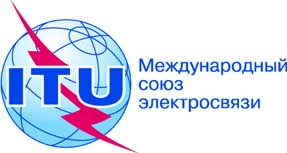 ПЛЕНАРНОЕ ЗАСЕДАНИЕДокумент 20-RПЛЕНАРНОЕ ЗАСЕДАНИЕ3 ноября 2012 годаПЛЕНАРНОЕ ЗАСЕДАНИЕОригинал: испанскийМексикаМексикаПРЕДЛОЖЕНИя ДЛЯ работы конференцииПРЕДЛОЖЕНИя ДЛЯ работы конференции